Name: _____________________________________________ Date: _______________________________                    Use the following to review for you test.  Work the Practice Problems on a separate sheet of paper.Use the following to review for you test.  Work the Practice Problems on a separate sheet of paper.Use the following to review for you test.  Work the Practice Problems on a separate sheet of paper.Use the following to review for you test.  Work the Practice Problems on a separate sheet of paper.What you need to know & be able to doThings to rememberProblemProblemMidpointFind the midpoint of (5, 1) and (6, 7).Find the coordinates of the other endpoint of a segment with an endpoint of (-2, 2) and a midpoint (8, 3). Distance and ApplicationsFind the distance between two people.Pay attention to Direction: North and East are positive, South and West are negativeBrandy and Mandy are in the pool playing a game of Marco Polo.  Brandy swims 10 ft south and 7 ft east of base.  Mandy swims 6 ft north and 5 ft west from where they started together in the middle of the pool. How far apart are Brandy and Mandy?Brandy and Mandy are in the pool playing a game of Marco Polo.  Brandy swims 10 ft south and 7 ft east of base.  Mandy swims 6 ft north and 5 ft west from where they started together in the middle of the pool. How far apart are Brandy and Mandy?Distance and ApplicationsDecide if a point lies on a circle: Find the length of the radius and see if the other distance is the same.Determine whether Point A (-5, 8) lies on the circle whose center is Point C (1, 2) and which contains the Point P (7, -4).Determine whether Point A (-5, 8) lies on the circle whose center is Point C (1, 2) and which contains the Point P (7, -4).Distance and ApplicationsUse Slope and Distance to prove that a shape is a specific type of quadrilateral or triangleParallel and Perpendicular: Use SlopeCongruent: Use DistanceGiven that a rhombus has 4 congruent sides and opposite sides parallel, prove the following is a rhombus.Lengths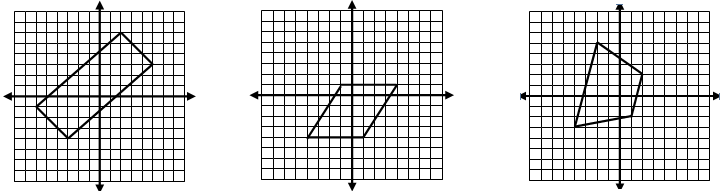 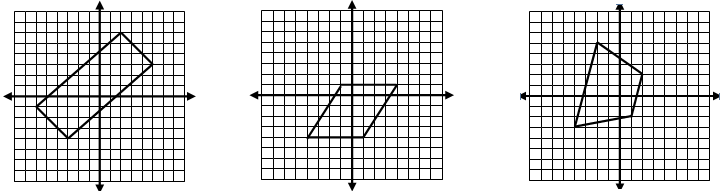 AB:                  BC:CD:                 DA:SlopesAB:	             BC:CD:	             DA:Given that a rhombus has 4 congruent sides and opposite sides parallel, prove the following is a rhombus.LengthsAB:                  BC:CD:                 DA:SlopesAB:	             BC:CD:	             DA:Perimeter and AreaPerimeter: Distance Around an ObjectArea of a Parallelogram: Length * HeightArea of a Triangle: ½ (base)(height)Area of a Trapezoid:½(b1 + b2)hFind the area and perimeter of the figure.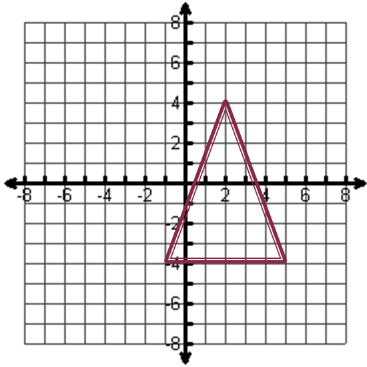  Find the area and perimeter of the figure.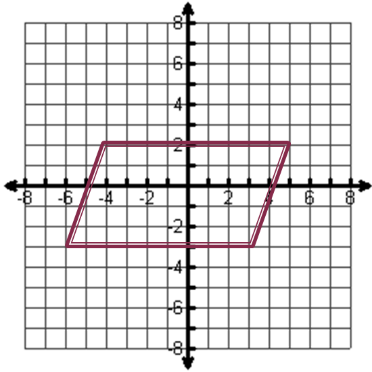 Writing the Equation of a LineTwo Points: Find the slope, plug in slope and one point into y=mx+b and solve for b, then sub m and b into slope intercept formParallel: Use the slope and solve for bPerpendicular: Use the opposite reciprocal slope and solve for bWrite the equation of line that passes through the points (-5, -1) and (-3, 1).Write the equation of line that passes through the points (2, 5) and (0, -1).Writing the Equation of a LineTwo Points: Find the slope, plug in slope and one point into y=mx+b and solve for b, then sub m and b into slope intercept formParallel: Use the slope and solve for bPerpendicular: Use the opposite reciprocal slope and solve for bWrite an equation of the line that passes through (-3, 4) and is parallel to Y = -3x – 1.Write an equation of the line that passes through (5, -3) and is perpendicular to y = -5/2x+1.PartitionsUse the formulaFind a point P on the segment with endpoints A(-1, -3) and B(7, 1) that partitions it in a 3:1 ratio.Find a point T on the segment with endpoints C(-4, -6) and D(2, 3) that partitions it in a 2:1 ratio.CirclesStandard FormGeneral FormConverting standard to general formMultiply the binomials out by separating the terms that are squareCombine like termsSet equal to 0Write the equation of the circle in standard form.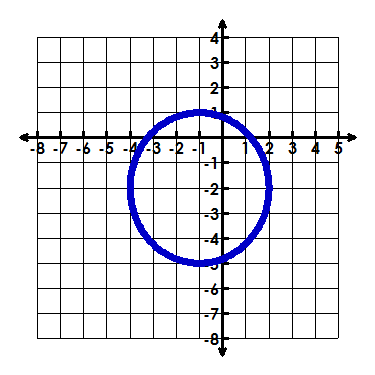 Convert your answer from #14 to the General Form.